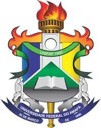 UNIVERSIDADE FEDERAL DO AMAPÁ PRÓ-REITORIA DE GRADUAÇÃODEPARTAMENTO DE MEIO AMBIENTE E DESENVOLVIMENTO CURSO DE BACHARELADO EM CIÊNCIAS AMBIENTAISNOME DO (A) ACADÊMICO (A)TITULO DO TRABALHO DE CONCLUSÃO DE CURSOMacapá-AP 20XXNOME DO (A) ACADÊMICO (A)TITULO DO TRABALHO DE CONCLUSÃO DE CURSOTrabalho de Conclusão de Curso apresentado ao Colegiado do Curso de Bacharelado em Ciências da Ambientais da Universidade Federal do Amapá, como requisito necessário para a obtenção do título de Bacharel em Ciências AmbientaisOrientador (a): XXXXXXXMacapá-AP 20XXRESUMOXXXXXXXXXXXXXXXXXXXXXXXXXXXXXXXXXXXXXXXXXXXXXXXXXXXXXXXXXXXXXXXXXXXXXXXXXXXXXXXXXXXXXXXXXXXXXXXXXXXXXXXXXXXXXXXXXXXXXXXXXXXXXXXXXXXXXXXXXXXXXXXXXXXXXXXXXXXXXXXXXXXXXXXXXXXXXXXXXXXXXXXXXXXXXXXXXXXXXXXXXXXXXXXXXXXXXXXXXXXXXXXXXXXXXXXXXXXXXXXXXXXXXXXXXXXXXXXXXXXXXXXXXXXXXXXXXXXXXXXXXXXXXXXXXXXXXXXXXXXXXXXXXXXXXXXXXXXXXXXXXXXXXXXXXXXXXXXXXXXXXXXXXXXXXXXXXXXXXXXXXXXXXXXXXXXXXXXXXXXXXXXXXXXXXXXXXXXXXXXXXXXXXXXXXXXXXXXXXXXXXXXXXXXXXXXXXXXXXXXXXXXXXXXXXXXXXXXXXXXXXXXXXXXXXXXXXXXXXXXXXXXXXXXXXXXXXXXXXXXXXXXXXXXXXXXXXXXXXXXXXXXXXXXXXXXXXXXXXXXXXXXXXXXXXXXXXXXXXXXXXXXXXXXXXXXXXXXXXXXXXXXXXXXXXXXXXXXXXXXXXXXXXXXXXXXXXXXXXXXXXXXXXXXXXXXXXXXXXXXXXXXXXXXXXXXXXXXXXXXXXXXXXXXXXXXXXXXXXXXXXXXXXXXXXXXXXXXXXXXXXXXXXXXXXXXXXXXXXXXXXXXXXXXXXXXXXXXXXXXXXXXXXXXXXXXXXXXXXXXXXXXXXXXXXXXXXXXXXXXXXXXXXXXXXXXXXXXXXXXXXXXXXXXXXXXXXXXXXXXXXXXXXXXXXXXXXXXXXXXXXXXXXXXXXXXXXXXXXXXXXXXXXXXXXXXXXXXXXXXXXXXXXXXXXXXXXXXXXXXXXXXXXXXXXXXXXXXXXXXXXXXXXXXXXXXXXXXXXXXXXXXXXXXXXXXXXXXXXXXXXXXXXXXXXXXXXXXXXXXXXXXXXXXXXXXXXXXXXXXXXXXXXXXXXXXXXXXXXXXXXXXXXXXXXXXXXXXXXXXXXXXXXXXXXXXXXXXXXXXXXXXXXXXXXXXXXXXXXXXXXXXXXXXXXXXXXXXXXXXXXXXXXXXXXXXXXPalavras-chave:PREFÁCIOFAZER UM BREVE APRESENTAÇÃO DA PESQUISA REALIZADA, INFORMAR QUE SE TRATA DE UM TCC APRESENTADO SOB A MODALIDADE DE ARTIGO SUBMETIDO/APROVADO NA REVISTA XXXXX (QUALIS XXXX), SOB ORIENTAÇÃO DO PROFESSOR XXXXXXX.ARTIGO CIENTÍFICO